Your recent request for information is replicated below, together with our response.• Under the terms of the FOI Act 2002, can I ask how many males toilets on the Police Scotland estate have female sanitary products available within them?In general tampons are placed in female and accessible toilets as part of our soft facilities management contract.  I would however note that other authorised persons can order period products to be distributed and made available free of charge to those who need them and so it is possible tampons may have been placed within men’s toilets.  This process was put in place in response to the Period Products (Free Provision) (Scotland) Act 2021.  Our estates do not hold records of whether other authorised persons have placed tampons in male toilets and as such in terms of Section 17 of the Freedom of Information (Scotland) Act 2002, this represents a notice that the information requested is not held by Police Scotland.• Of those toilets, how many have an appropriate sanitary waste product disposal bin within? I can advise that there are no sanitary waste products located in male toilets within Police Scotland premises. Some male toilets have “hygiene bin” facilities these are provided on a case by case basis and are generally provided for medical reasons.Bins for sanitary waste are provided in female and unisex toilet facilities.If you require any further assistance, please contact us quoting the reference above.You can request a review of this response within the next 40 working days by email or by letter (Information Management - FOI, Police Scotland, Clyde Gateway, 2 French Street, Dalmarnock, G40 4EH).  Requests must include the reason for your dissatisfaction.If you remain dissatisfied following our review response, you can appeal to the Office of the Scottish Information Commissioner (OSIC) within 6 months - online, by email or by letter (OSIC, Kinburn Castle, Doubledykes Road, St Andrews, KY16 9DS).Following an OSIC appeal, you can appeal to the Court of Session on a point of law only. This response will be added to our Disclosure Log in seven days' time.Every effort has been taken to ensure our response is as accessible as possible. If you require this response to be provided in an alternative format, please let us know.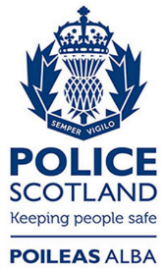 Freedom of Information ResponseOur reference:  FOI 24-0870Responded to:  10 April 2024